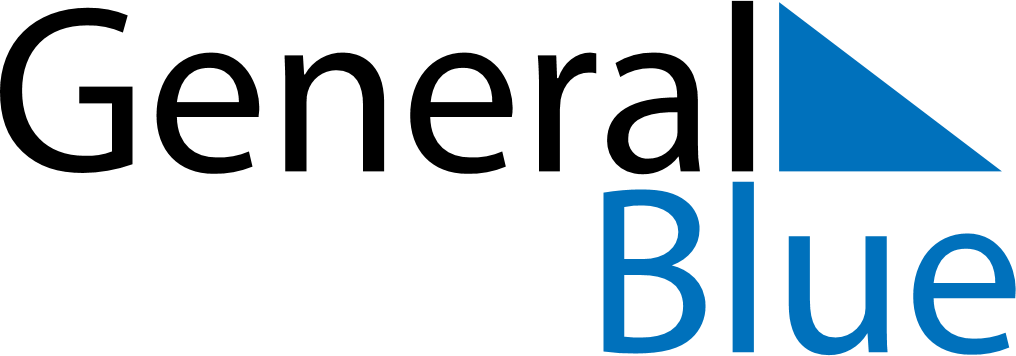 December 2018December 2018December 2018December 2018Antigua and BarbudaAntigua and BarbudaAntigua and BarbudaMondayTuesdayWednesdayThursdayFridaySaturdaySaturdaySunday11234567889V.C Bird Day101112131415151617181920212222232425262728292930Christmas DayBoxing Day31